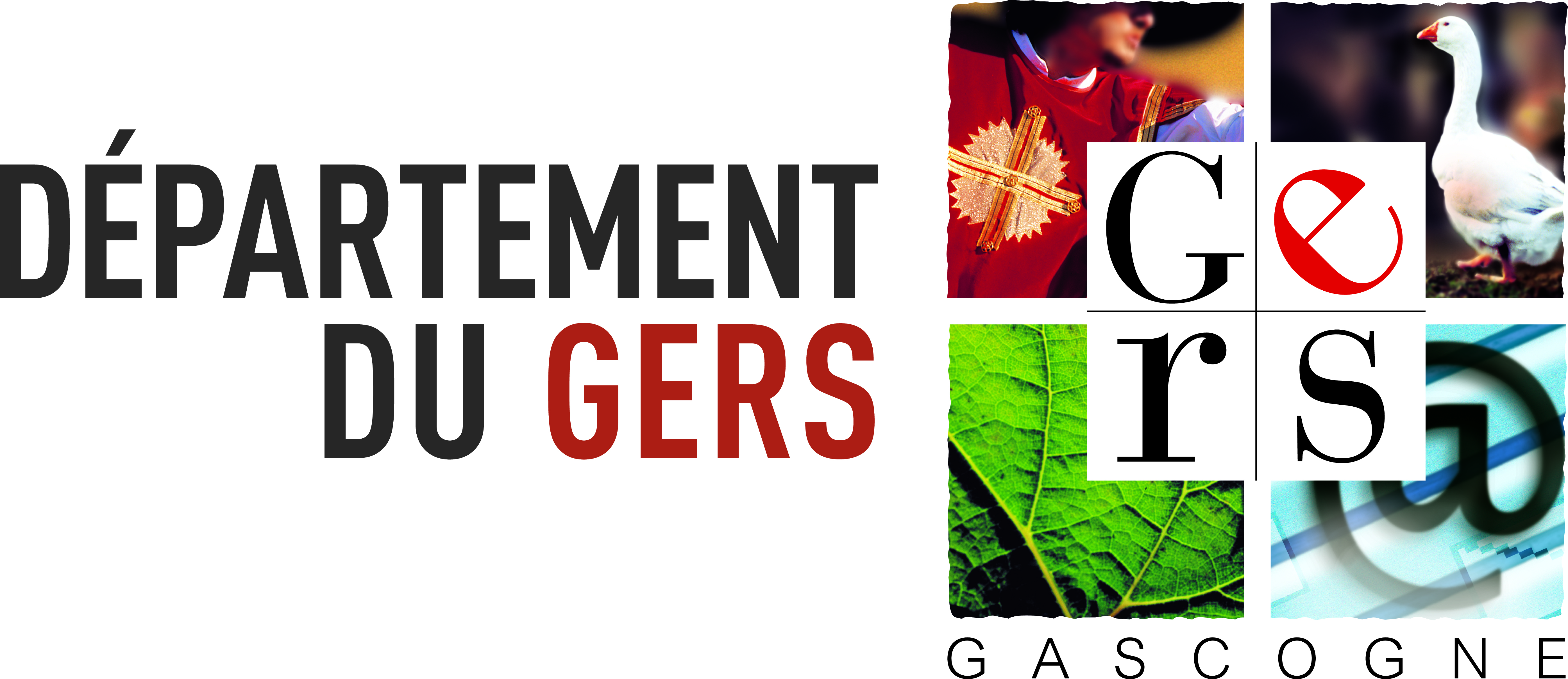 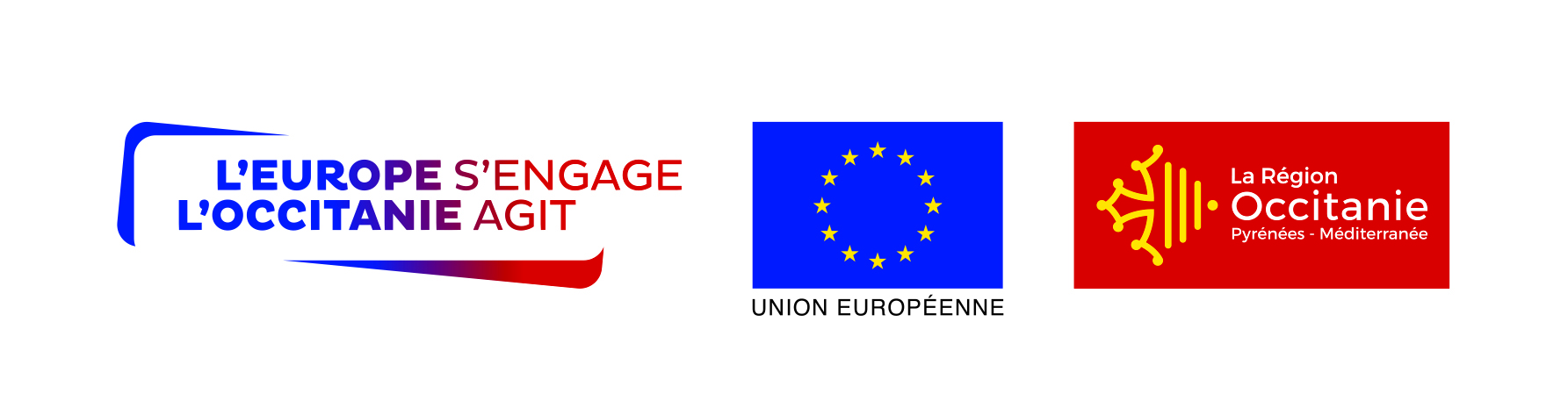 Type d’opération 8.2.1 - OPERATION D’INSTALLATION DE SYSTEMES AGROFORESTIERSCANDIDATURE A L’APPEL A PROJETS 2021Attestation relative à l’assujettissement à l’Impôt sur la Fortune ImmobilièreCette attestation n’est à fournir que pour les propriétaires privés. Je soussignéNOM et Prénom du demandeur :|__|__|__|__|__|__|__|__|__|_|__|__|__||__|__|__|__|__|__|__|__|__|__|__|__|__|__|__|__|__|__|__|__|Représentant (indiquer la personne morale le cas échéant)|__|__|__|__|____|__|__|__|__|____|__|_|__|__|_|__|__|__|__|__|__|__|__|__|__|__|__|__|__|__|__|__|atteste sur l’honneur ne pas être assujetti à l’IFIDate et signature